           Летопис (мај) – Сусрет писаца са нашим ученицима  Месец мај смо започели са успехом наших ђака. Ученице 8.разреда Софија Новаковић и Теодора Костов ,као и ученица 7.разреда Даница Цветковић са својом наставницом Марином Парезановић, показале су завидан успех на научном скупу „Мали Вук“,представивши свој  научни рад . Заслужене честитке упућујемо  ученицама и наставници на труду!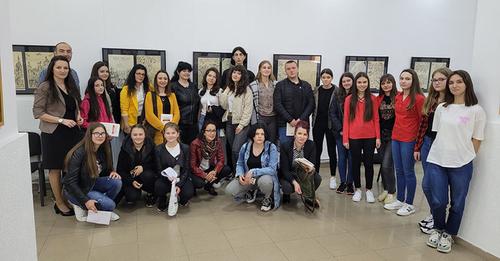 Књижевни сусрети „ Гордана Брајовић “ ,традиционално по  двадесет и пети пут  обележени су и у нашој школи. И ове године били смо домаћини еминентним писцима,који су нас почастили својим доласком и тиме обрадовали наше ученике.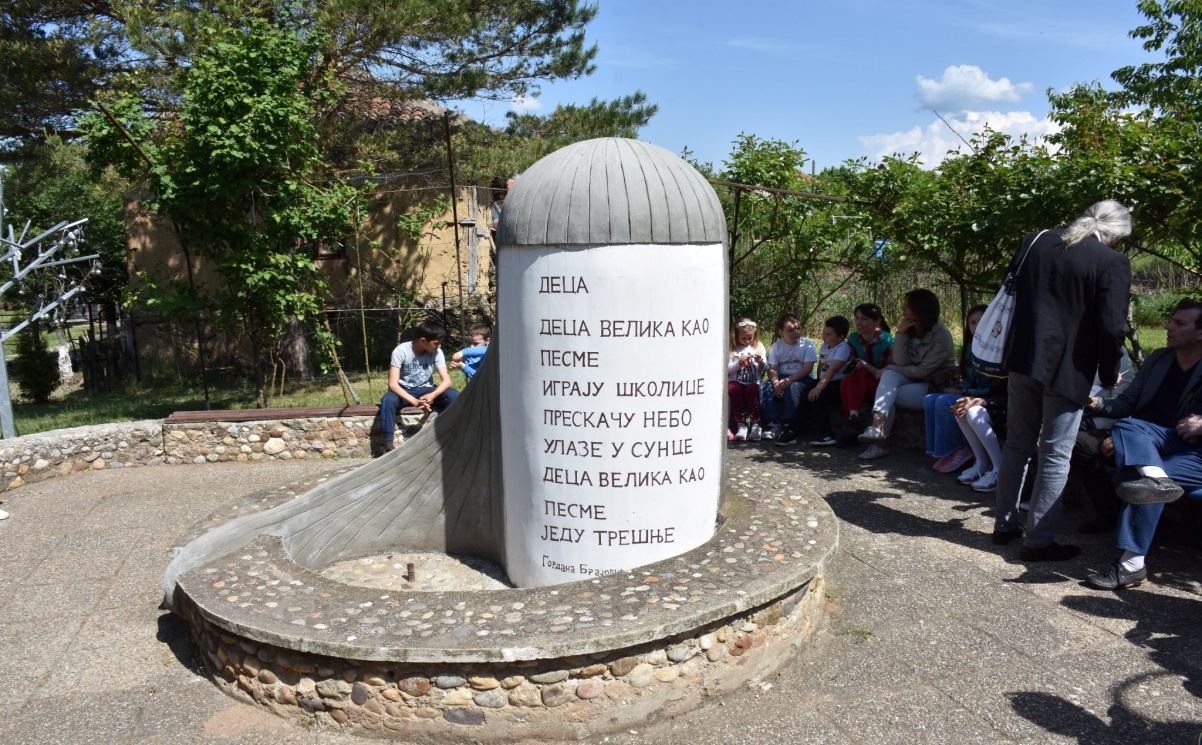 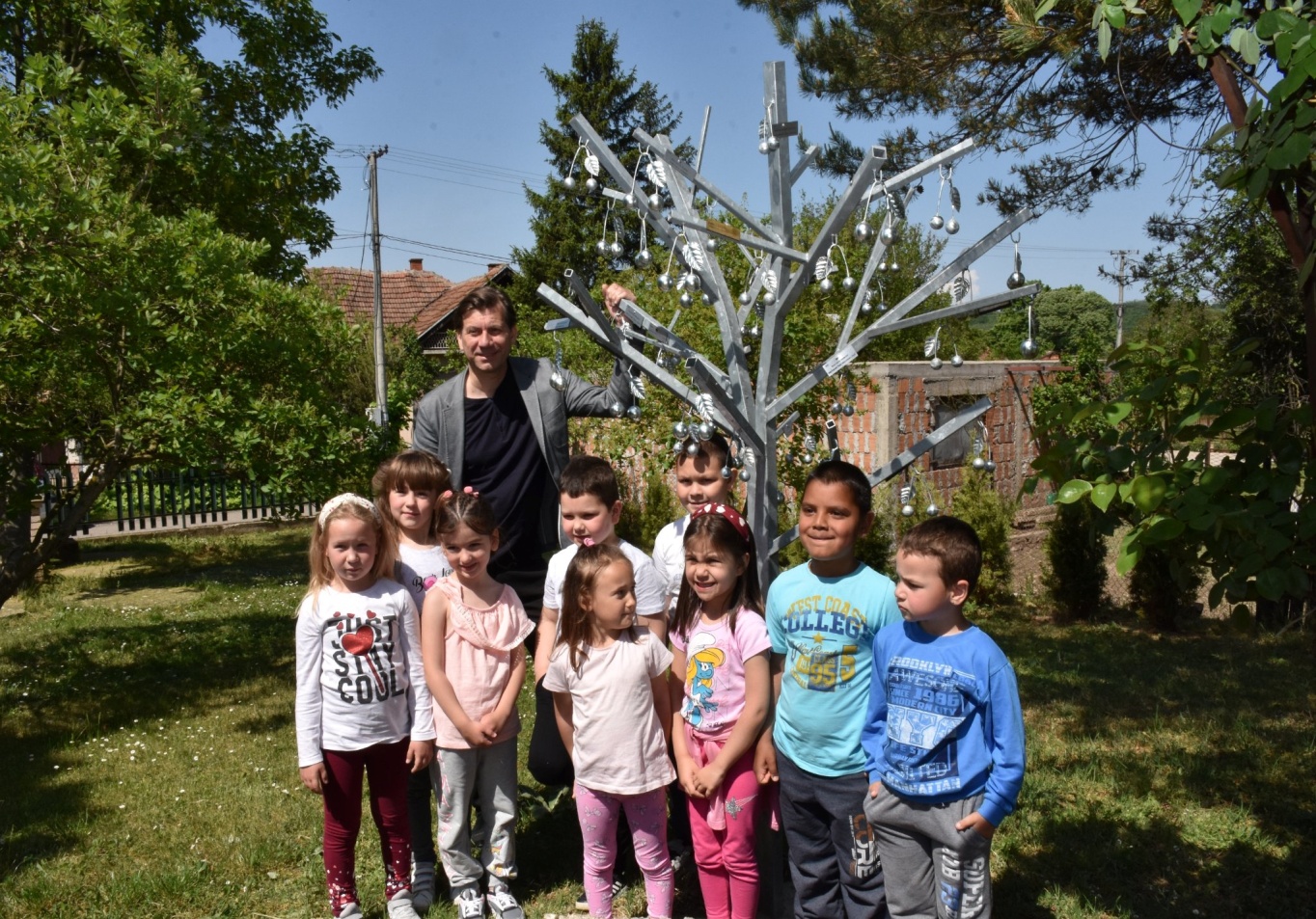 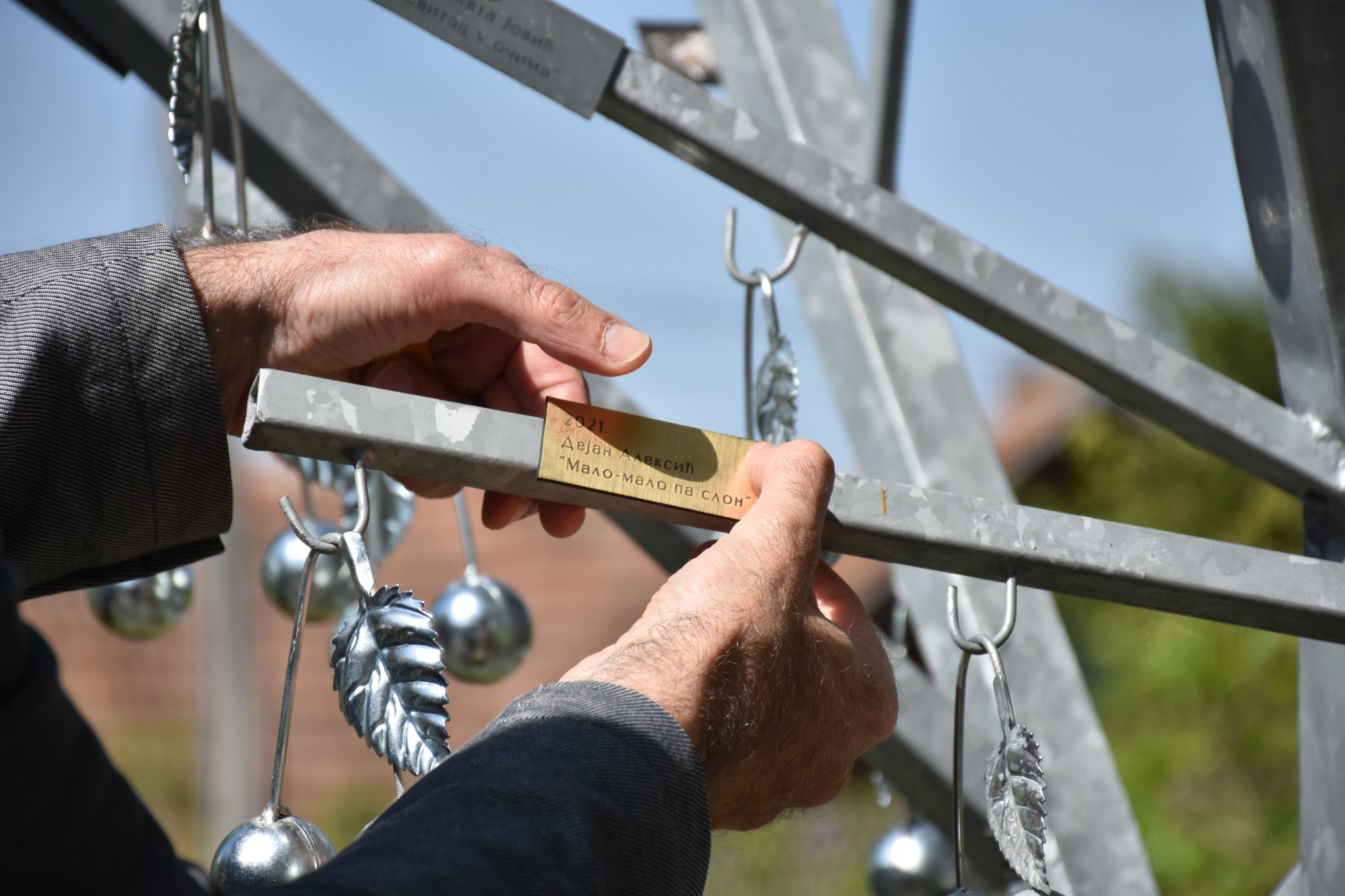                 На спортским играма младих у Алексинцу у   организацији Дунав осигурања ,у оквиру Кола –Кола куп-а, екипа састављена од наших ученица освојила је 2.место у малом фудбалу.  Браво за наше ученице!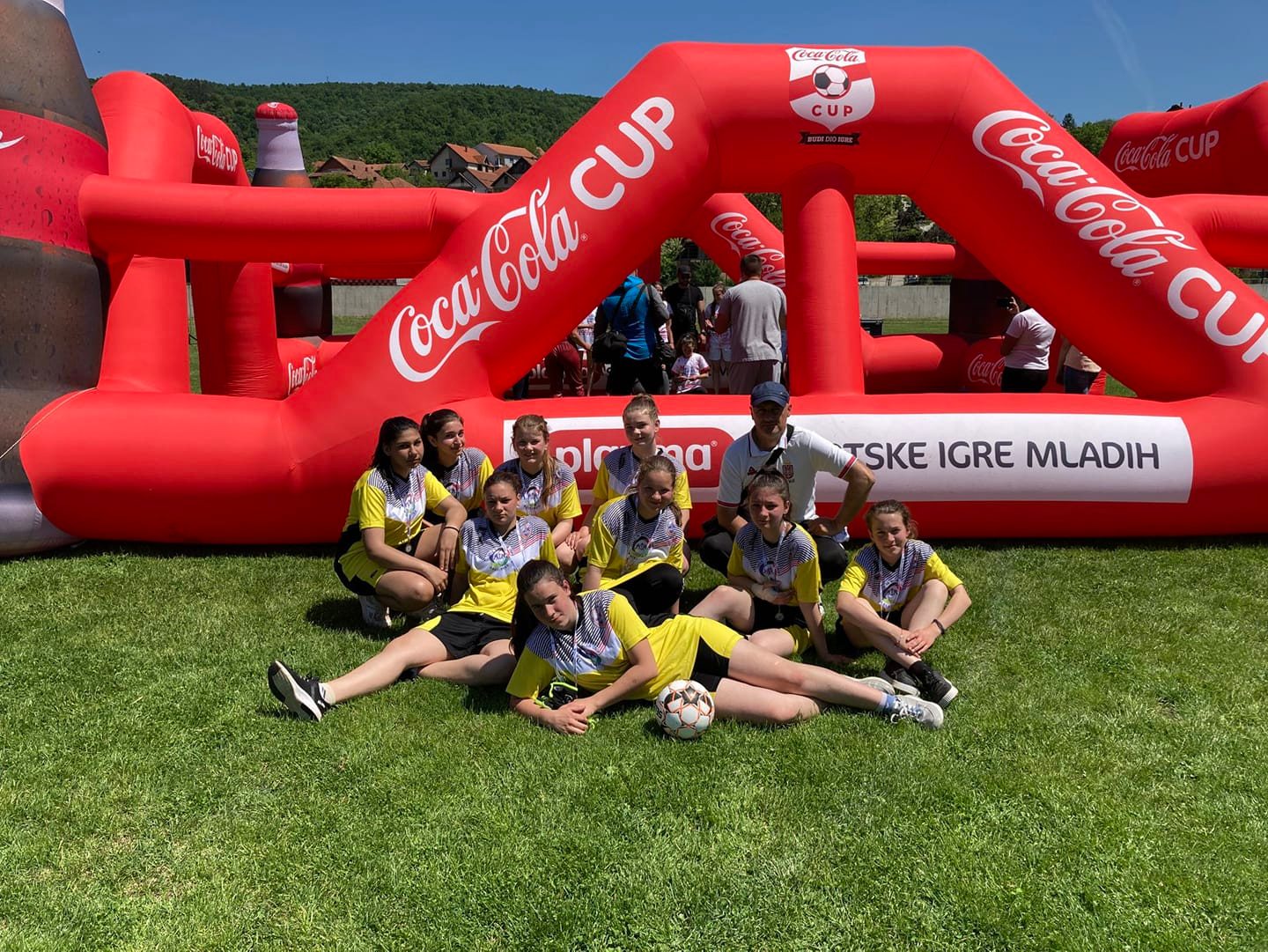 И ове године одржан је  Крос РТС-а  у нашој школи .Учествовали су сви ученици од 1. до 8.разреда. Показали су да имају потенцијала за  будућа такмичења . Браво!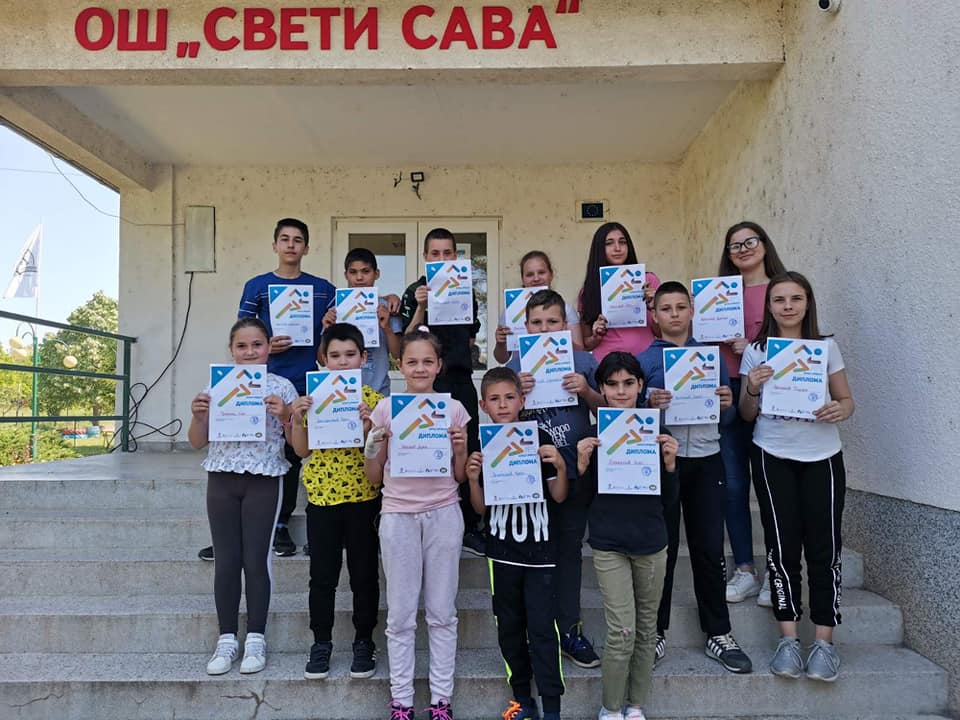 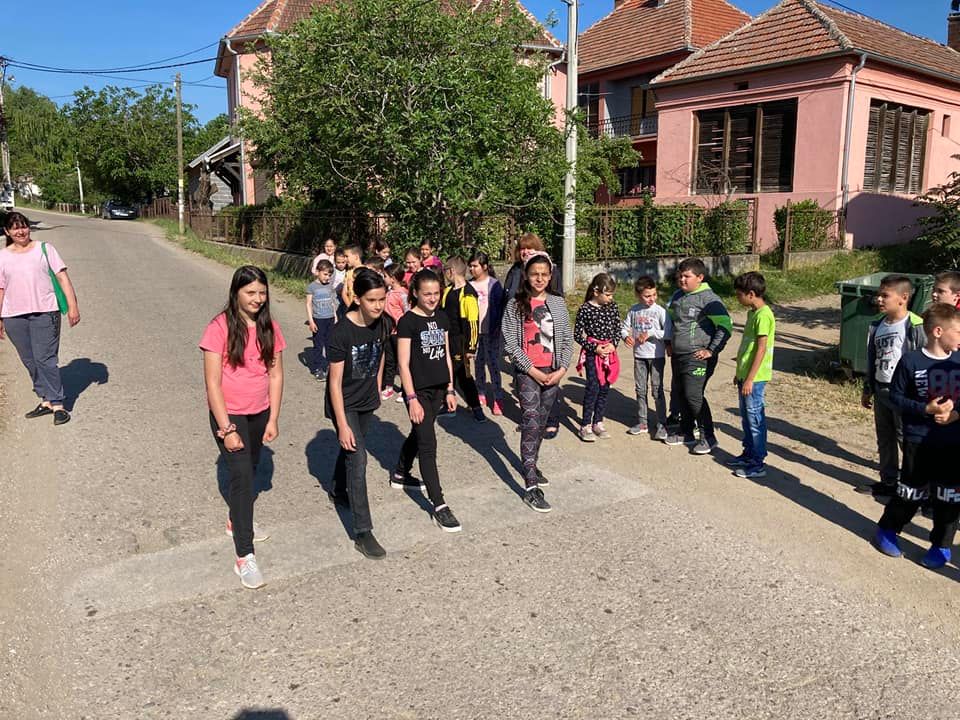 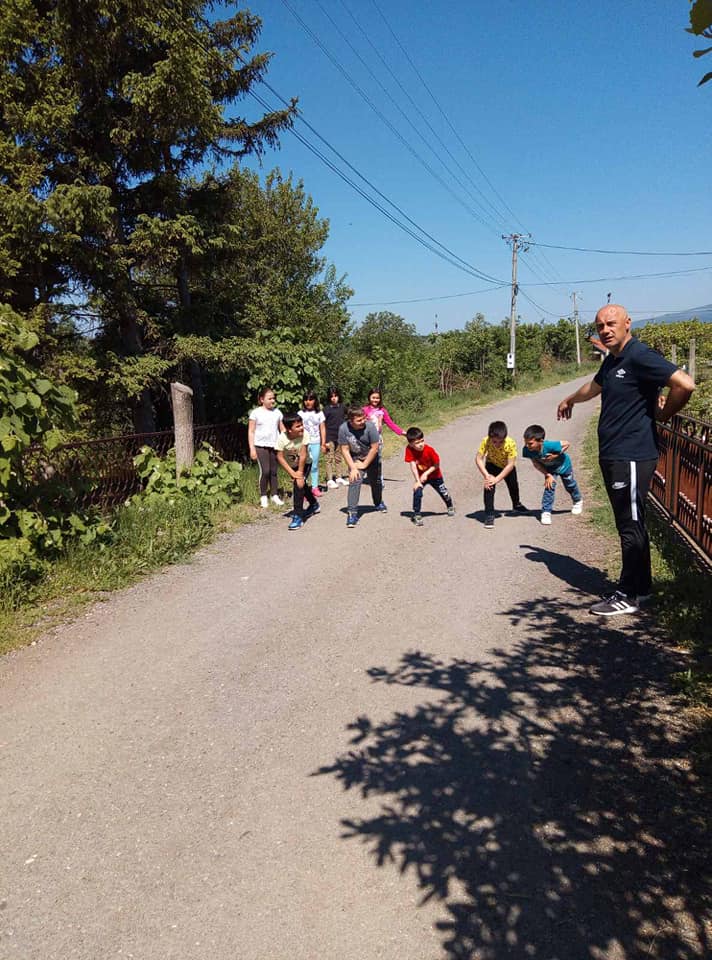 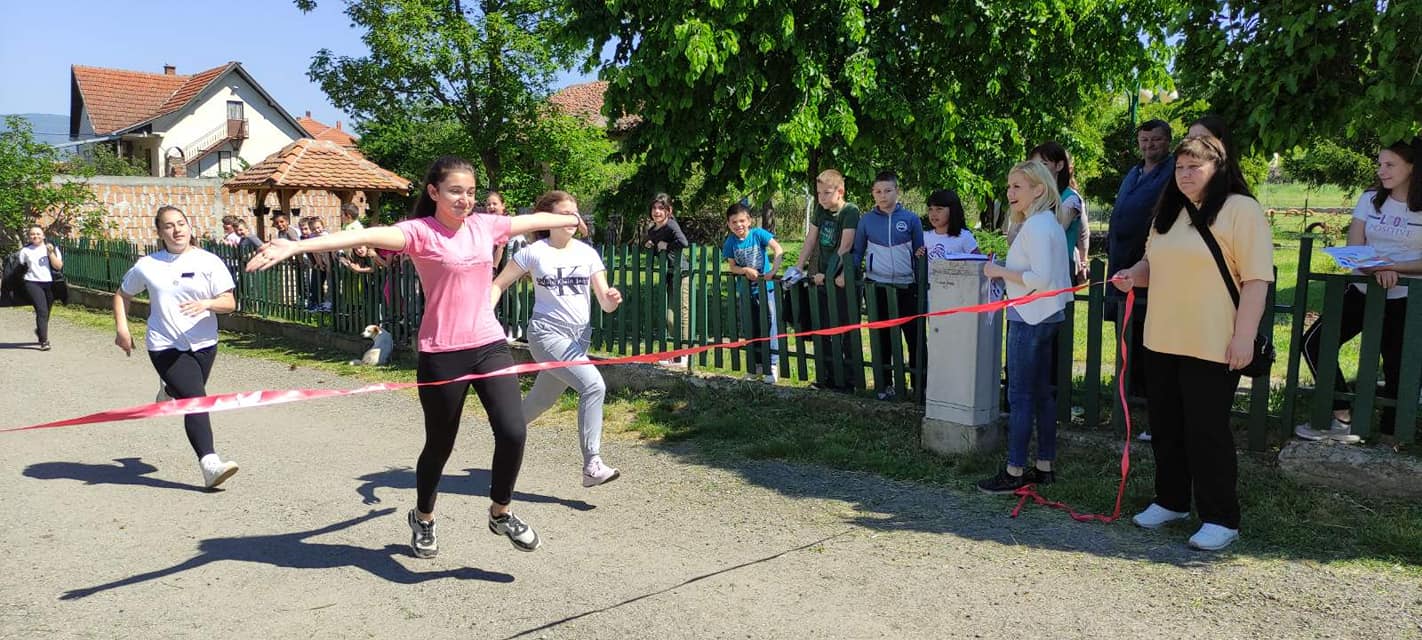 